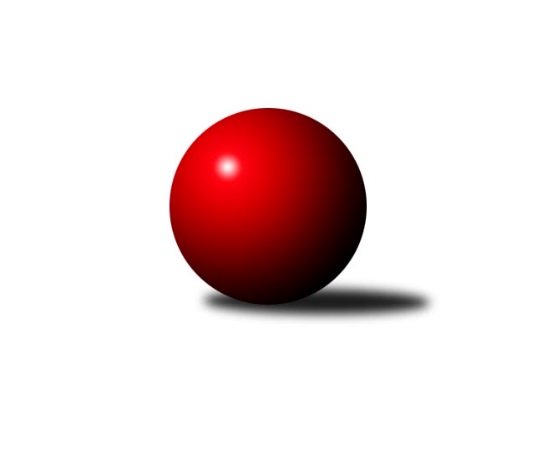 Č.2Ročník 2023/2024	21.9.2023Nejlepšího výkonu v tomto kole: 2638 dosáhlo družstvo: KK Slovan Rosice DJihomoravský KP2 sever 2023/2024Výsledky 2. kolaSouhrnný přehled výsledků:KK Moravská Slávia Brno E	- KK Moravská Slávia Brno F	3:5	2466:2554	4.5:7.5	18.9.KS Devítka Brno B	- KS Devítka Brno A	0:8	1405:2462	0.0:12.0	20.9.SK Brno Žabovřesky B	- SKK Veverky Brno B	7:1	2412:2181	11.0:1.0	20.9.KK Orel Telnice B	- KK Ořechov	5:3	2075:2064	6.0:6.0	20.9.KK Slovan Rosice D	- KK Moravská Slávia Brno G	4:4	2638:2599	6.0:6.0	21.9.Tabulka družstev:	1.	KS Devítka Brno A	2	2	0	0	14.0 : 2.0 	20.0 : 4.0 	 2490	4	2.	SK Brno Žabovřesky B	2	2	0	0	11.5 : 4.5 	17.0 : 7.0 	 2390	4	3.	KK Moravská Slávia Brno G	2	1	1	0	9.0 : 7.0 	11.0 : 13.0 	 2530	3	4.	TJ Sokol Brno IV B	1	1	0	0	7.0 : 1.0 	8.0 : 4.0 	 2498	2	5.	KK Moravská Slávia Brno E	2	1	0	1	10.0 : 6.0 	13.5 : 10.5 	 2510	2	6.	KK Moravská Slávia Brno F	2	1	0	1	8.5 : 7.5 	13.5 : 10.5 	 2436	2	7.	KK Orel Telnice B	2	1	0	1	8.0 : 8.0 	13.0 : 11.0 	 2241	2	8.	KK Slovan Rosice D	2	0	1	1	6.0 : 10.0 	10.0 : 14.0 	 2529	1	9.	KS Devítka Brno B	1	0	0	1	0.0 : 8.0 	0.0 : 12.0 	 1405	0	10.	KK Ořechov	2	0	0	2	4.0 : 12.0 	9.0 : 15.0 	 2167	0	11.	SKK Veverky Brno B	2	0	0	2	2.0 : 14.0 	5.0 : 19.0 	 2249	0Podrobné výsledky kola:	 KK Moravská Slávia Brno E	2466	3:5	2554	KK Moravská Slávia Brno F	Karel Brandejský	 	 218 	 228 		446 	 1.5:0.5 	 441 	 	218 	 223		Lenka Indrová	Jiří Jungmann	 	 210 	 203 		413 	 0:2 	 434 	 	220 	 214		Marika Celbrová	Jozef Pavlovič	 	 202 	 224 		426 	 0:2 	 459 	 	211 	 248		Josef Polák	Radek Probošt	 	 170 	 173 		343 	 0:2 	 431 	 	234 	 197		Jan Vrožina	Jiří Bělohlávek	 	 227 	 229 		456 	 2:0 	 417 	 	204 	 213		Lenka Vaňková	Milan Sklenák	 	 157 	 225 		382 	 1:1 	 372 	 	195 	 177		Václav Vaněkrozhodčí: vedNejlepší výkon utkání: 459 - Josef Polák	 KS Devítka Brno B	1405	0:8	2462	KS Devítka Brno A	Josef Kaderka	 	 102 	 134 		236 	 0:2 	 378 	 	193 	 185		Stanislav Barva	Vladimír Hlaváč	 	 163 	 150 		313 	 0:2 	 432 	 	199 	 233		Petr Juránek	Vítězslav Klusák	 	 96 	 127 		223 	 0:2 	 404 	 	194 	 210		Jaroslav Sedlář	nikdo nenastoupil	 	 0 	 0 		0 	 0:2 	 408 	 	183 	 225		Jaroslav Sláma	Lucie Kulendíková	 	 170 	 143 		313 	 0:2 	 413 	 	218 	 195		Radka Rosendorfová	Vítězslav Kopal	 	 157 	 163 		320 	 0:2 	 427 	 	218 	 209		Oldřich Kopalrozhodčí:  Vedoucí družstevNejlepší výkon utkání: 432 - Petr Juránek	 SK Brno Žabovřesky B	2412	7:1	2181	SKK Veverky Brno B	Marek Černý	 	 188 	 215 		403 	 2:0 	 363 	 	165 	 198		Martin Doležal	Zdeněk Vladík	 	 194 	 160 		354 	 1:1 	 375 	 	172 	 203		Pavel Medek	Antonín Zvejška	 	 199 	 209 		408 	 2:0 	 367 	 	191 	 176		Miloš Vážan	Vítězslav Krapka	 	 199 	 210 		409 	 2:0 	 383 	 	198 	 185		Karel Krajina	Zdeněk Kouřil	 	 215 	 196 		411 	 2:0 	 348 	 	167 	 181		Jaromíra Čáslavská	Radim Jelínek	 	 203 	 224 		427 	 2:0 	 345 	 	165 	 180		David Raškarozhodčí: Zdeněk KouřilNejlepší výkon utkání: 427 - Radim Jelínek	 KK Orel Telnice B	2075	5:3	2064	KK Ořechov	Alena Dvořáková	 	 199 	 206 		405 	 1:1 	 397 	 	188 	 209		Martin Ryšavý	Jan Šustr	 	 142 	 157 		299 	 1:1 	 322 	 	181 	 141		Daniel Mikša	Jaroslava Prokešová	 	 170 	 182 		352 	 0:2 	 373 	 	186 	 187		Petr Smejkal	Marta Hrdličková *1	 	 131 	 105 		236 	 0:2 	 369 	 	186 	 183		Leona Jelínková	Milan Doušek	 	 191 	 163 		354 	 2:0 	 291 	 	141 	 150		Jitka Bukáčková	Josef Hájek	 	 214 	 215 		429 	 2:0 	 312 	 	155 	 157		Lubomír Párrozhodčí:  Vedoucí družstevstřídání: *1 od 51. hodu Peter VagnerNejlepší výkon utkání: 429 - Josef Hájek	 KK Slovan Rosice D	2638	4:4	2599	KK Moravská Slávia Brno G	Dan Šrámek	 	 230 	 212 		442 	 2:0 	 351 	 	166 	 185		Zdeněk Čípek	Ľubomír Kubaský	 	 247 	 196 		443 	 1:1 	 442 	 	229 	 213		Hana Remešová	Pavel Zajíc	 	 230 	 208 		438 	 0:2 	 457 	 	234 	 223		Štěpán Kalas	Radek Hrdlička	 	 230 	 202 		432 	 1:1 	 449 	 	220 	 229		Štěpán Večerka	Jaroslav Zmeškal	 	 224 	 200 		424 	 1:1 	 434 	 	210 	 224		Martina Kliková	Petr Vyhnalík	 	 228 	 231 		459 	 1:1 	 466 	 	237 	 229		Jan Bernatíkrozhodčí:  Vedoucí družstevNejlepší výkon utkání: 466 - Jan BernatíkPořadí jednotlivců:	jméno hráče	družstvo	celkem	plné	dorážka	chyby	poměr kuž.	Maximum	1.	Jiří Bělohlávek 	KK Moravská Slávia Brno E	471.00	318.0	153.0	2.5	1/1	(486)	2.	Josef Polák 	KK Moravská Slávia Brno F	459.00	291.0	168.0	4.0	1/1	(459)	3.	Jan Bernatík 	KK Moravská Slávia Brno G	452.50	311.5	141.0	5.0	2/2	(466)	4.	Jiří Jungmann 	KK Moravská Slávia Brno E	441.00	306.0	135.0	8.0	1/1	(469)	5.	Karel Brandejský 	KK Moravská Slávia Brno E	438.50	299.5	139.0	8.5	1/1	(446)	6.	Radek Hrdlička 	KK Slovan Rosice D	436.50	299.0	137.5	6.5	2/2	(441)	7.	Libuše Janková 	TJ Sokol Brno IV B	436.00	310.0	126.0	2.0	1/1	(436)	8.	Štěpán Večerka 	KK Moravská Slávia Brno G	435.50	302.5	133.0	6.5	2/2	(449)	9.	Petr Juránek 	KS Devítka Brno A	432.00	302.0	130.0	6.0	1/1	(432)	10.	Lenka Indrová 	KK Moravská Slávia Brno F	432.00	303.0	129.0	9.0	1/1	(441)	11.	Štěpán Kalas 	KK Moravská Slávia Brno G	429.00	300.5	128.5	10.5	2/2	(457)	12.	Radka Rosendorfová 	KS Devítka Brno A	428.00	303.0	125.0	10.0	1/1	(443)	13.	Petr Vyhnalík 	KK Slovan Rosice D	427.50	291.0	136.5	6.0	2/2	(459)	14.	Josef Hájek 	KK Orel Telnice B	427.00	297.5	129.5	5.0	2/2	(429)	15.	Ivona Hájková 	TJ Sokol Brno IV B	426.00	310.0	116.0	12.0	1/1	(426)	16.	Radim Jelínek 	SK Brno Žabovřesky B	423.50	282.0	141.5	9.0	2/2	(427)	17.	Jaroslav Komárek 	TJ Sokol Brno IV B	421.00	290.0	131.0	5.0	1/1	(421)	18.	Pavel Zajíc 	KK Slovan Rosice D	420.50	292.0	128.5	9.5	2/2	(438)	19.	Jozef Pavlovič 	KK Moravská Slávia Brno E	419.50	298.5	121.0	8.5	1/1	(426)	20.	Petr Berka 	TJ Sokol Brno IV B	418.00	296.0	122.0	8.0	1/1	(418)	21.	Hana Remešová 	KK Moravská Slávia Brno G	418.00	297.0	121.0	12.0	2/2	(442)	22.	Jaroslav Sedlář 	KS Devítka Brno A	417.00	284.0	133.0	9.0	1/1	(430)	23.	Alena Dvořáková 	KK Orel Telnice B	416.00	287.5	128.5	6.5	2/2	(427)	24.	Jaroslav Zmeškal 	KK Slovan Rosice D	415.50	303.5	112.0	11.5	2/2	(424)	25.	Jiří Černohlávek 	KS Devítka Brno A	415.00	282.0	133.0	8.0	1/1	(415)	26.	Martina Kliková 	KK Moravská Slávia Brno G	415.00	286.5	128.5	8.5	2/2	(434)	27.	Antonín Zvejška 	SK Brno Žabovřesky B	414.00	289.0	125.0	9.0	2/2	(420)	28.	Jaroslav Sláma 	KS Devítka Brno A	412.50	287.0	125.5	12.0	1/1	(417)	29.	Oldřich Kopal 	KS Devítka Brno A	412.00	289.5	122.5	6.5	1/1	(427)	30.	Jan Vrožina 	KK Moravská Slávia Brno F	411.00	280.0	131.0	13.0	1/1	(431)	31.	Marika Celbrová 	KK Moravská Slávia Brno F	410.50	296.5	114.0	9.5	1/1	(434)	32.	Lenka Vaňková 	KK Moravská Slávia Brno F	409.00	290.5	118.5	10.0	1/1	(417)	33.	Marek Černý 	SK Brno Žabovřesky B	408.00	285.0	123.0	10.0	2/2	(413)	34.	Petr Smejkal 	KK Ořechov	404.00	264.5	139.5	7.5	2/2	(435)	35.	Vítězslav Krapka 	SK Brno Žabovřesky B	400.00	267.0	133.0	6.5	2/2	(409)	36.	Stanislav Barva 	KS Devítka Brno A	396.50	269.5	127.0	8.5	1/1	(415)	37.	Milan Sklenák 	KK Moravská Slávia Brno E	393.00	291.0	102.0	15.0	1/1	(404)	38.	Zdeněk Kouřil 	SK Brno Žabovřesky B	391.00	276.0	115.0	10.0	2/2	(411)	39.	Zdeněk Holoubek 	TJ Sokol Brno IV B	389.00	274.0	115.0	6.0	1/1	(389)	40.	Pavel Medek 	SKK Veverky Brno B	385.00	273.5	111.5	9.5	2/2	(395)	41.	Jaromíra Čáslavská 	SKK Veverky Brno B	383.50	283.0	100.5	12.5	2/2	(419)	42.	Václav Vaněk 	KK Moravská Slávia Brno F	383.00	281.5	101.5	15.0	1/1	(394)	43.	Milan Doušek 	KK Orel Telnice B	374.00	278.5	95.5	15.0	2/2	(394)	44.	David Raška 	SKK Veverky Brno B	373.00	266.5	106.5	11.0	2/2	(401)	45.	Miloš Vážan 	SKK Veverky Brno B	370.50	276.0	94.5	18.5	2/2	(374)	46.	Jaroslava Prokešová 	KK Orel Telnice B	367.50	276.0	91.5	15.5	2/2	(383)	47.	Martin Doležal 	SKK Veverky Brno B	366.00	252.0	114.0	10.5	2/2	(369)	48.	Zdeněk Sokola 	KK Moravská Slávia Brno E	351.00	241.0	110.0	14.0	1/1	(351)	49.	Radek Probošt 	KK Moravská Slávia Brno E	343.00	265.0	78.0	20.0	1/1	(343)	50.	Jitka Bukáčková 	KK Ořechov	324.00	253.0	71.0	22.0	2/2	(357)	51.	Lubomír Pár 	KK Ořechov	321.00	239.0	82.0	24.0	2/2	(330)	52.	Vítězslav Kopal 	KS Devítka Brno B	320.00	234.0	86.0	22.0	1/1	(320)	53.	Lucie Kulendíková 	KS Devítka Brno B	313.00	229.0	84.0	19.0	1/1	(313)	54.	Vladimír Hlaváč 	KS Devítka Brno B	313.00	233.0	80.0	23.0	1/1	(313)	55.	Josef Kaderka 	KS Devítka Brno B	236.00	176.0	60.0	37.0	1/1	(236)	56.	Vítězslav Klusák 	KS Devítka Brno B	223.00	166.0	57.0	38.0	1/1	(223)		Ľubomír Kubaský 	KK Slovan Rosice D	443.00	275.0	168.0	8.0	1/2	(443)		Dan Šrámek 	KK Slovan Rosice D	442.00	318.0	124.0	14.0	1/2	(442)		Radka Konečná 	KK Ořechov	420.00	276.0	144.0	9.0	1/2	(420)		Jiří Hrdlička 	KK Slovan Rosice D	417.00	266.0	151.0	9.0	1/2	(417)		Robert Ondrůj 	KK Orel Telnice B	411.00	299.0	112.0	12.0	1/2	(411)		Martin Večerka 	KK Moravská Slávia Brno G	409.00	293.0	116.0	3.0	1/2	(409)		Martin Ryšavý 	KK Ořechov	397.00	280.0	117.0	9.0	1/2	(397)		Karel Krajina 	SKK Veverky Brno B	383.00	269.0	114.0	10.0	1/2	(383)		Pavel Porč 	KK Ořechov	377.00	282.0	95.0	14.0	1/2	(377)		Leona Jelínková 	KK Ořechov	369.00	245.0	124.0	12.0	1/2	(369)		Jiří Hrazdíra  st.	KK Orel Telnice B	366.00	270.0	96.0	16.0	1/2	(366)		František Uher 	SKK Veverky Brno B	358.00	264.0	94.0	16.0	1/2	(358)		Anastasios Jiaxis 	KK Slovan Rosice D	355.00	257.0	98.0	8.0	1/2	(355)		Zdeněk Vladík 	SK Brno Žabovřesky B	354.00	285.0	69.0	17.0	1/2	(354)		Karel Pospíšil 	SK Brno Žabovřesky B	352.00	247.0	105.0	10.0	1/2	(352)		Zdeněk Čípek 	KK Moravská Slávia Brno G	351.00	250.0	101.0	16.0	1/2	(351)		Pavel Procházka 	KK Ořechov	350.00	250.0	100.0	21.0	1/2	(350)		Daniel Mikša 	KK Ořechov	322.00	232.0	90.0	19.0	1/2	(322)		Jan Šustr 	KK Orel Telnice B	299.00	214.0	85.0	20.0	1/2	(299)Sportovně technické informace:Starty náhradníků:registrační číslo	jméno a příjmení 	datum startu 	družstvo	číslo startu
Hráči dopsaní na soupisku:registrační číslo	jméno a příjmení 	datum startu 	družstvo	27493	Vítězslav Klusák	20.09.2023	KS Devítka Brno B	Program dalšího kola:3. kolo25.9.2023	po	18:00	KK Moravská Slávia Brno G - KS Devítka Brno B	27.9.2023	st	16:30	TJ Sokol Brno IV B - SK Brno Žabovřesky B	27.9.2023	st	17:00	SKK Veverky Brno B - KK Moravská Slávia Brno E				KS Devítka Brno A - -- volný los --	28.9.2023	čt	18:00	KK Ořechov - KK Slovan Rosice D	29.9.2023	pá	17:30	KK Moravská Slávia Brno F - KK Orel Telnice B	Nejlepší šestka kola - absolutněNejlepší šestka kola - absolutněNejlepší šestka kola - absolutněNejlepší šestka kola - absolutněNejlepší šestka kola - dle průměru kuželenNejlepší šestka kola - dle průměru kuželenNejlepší šestka kola - dle průměru kuželenNejlepší šestka kola - dle průměru kuželenNejlepší šestka kola - dle průměru kuželenPočetJménoNázev týmuVýkonPočetJménoNázev týmuPrůměr (%)Výkon2xJan BernatíkMS Brno G4661xJosef HájekTelnice B119.754291xPetr VyhnalíkRosice D4591xJosef PolákMS Brno F113.94591xJosef PolákMS Brno F4592xJiří BělohlávekMS Brno E113.164561xŠtěpán KalasMS Brno G4571xAlena DvořákováTelnice B113.054052xJiří BělohlávekMS Brno E4561xPetr JuránekDevítka A 112.34321xŠtěpán VečerkaMS Brno G4491xOldřich KopalDevítka A 111427